                                                                                                                                            Приложение №Муниципальное бюджетное дошкольное образовательное учреждение«Комбинированного вида № 55 «Чудесница» г. Воркута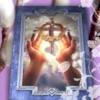 Воспитатель:                                                                                                                                                                                                                                                                                Недоступ О.В.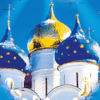 2012 г.Дети в русских народных костюмах вместе с ведущей входят в зал, становятся полукругом.Вед: Доброе утро! Весной многие верующие отмечают большой праздник, который называется Светлая Пасха. Во всех церквях торжественно звонят колокола.1реб: В лужах солнышко искрится,            Верба пухом зацвела.            «Живы – жить щебечут птицы,             И поют колокола.2реб: На столе кулич душистый,           Горка крашенных яиц,           В этот праздник, светлый чистый           Не увидишь хмурых лиц.3реб: Говорят «Христос воскрес!»           «Да воистину воскресе!            Разрывая тьмы завесу            К людям он сошёл с небес.Вед: Жив Христос и верят люди         Коль расстанемся со злом         Жизнь продлится. Вечным будет         Мир с любовью и добром.Песня: «Светлая Пасха».Вед: Сегодня я хочу рассказать вам пасхальную сказку.Хозяйка: Расскажу я вам одну сказочку. А вы садитесь прямей да слушайте! Жили-были в одной деревеньке в домике с расписными ставнями матушка и батюшка, и было у них двое детей: дочка Алёнушка да братец Иванушка. В аудиозаписи звучит русская народная мелодия “Пойду ль я”. Из домика выходят Матушка, Батюшка, дочка Алёнушка, братец Иванушка. Батюшка: Доченька, мы с матушкой на рынок пойдём, а ты дома посиди, да за братцем пригляди, одного его не оставляй. Матушка (с любовью): А я тебе, доченька, для праздника новый платочек куплю на рынке. Аленушка (ласково): Хорошо, матушка, хорошо, батюшка. Я все сделаю. Батюшка с Матушкой уходят, прощаясь с детьми. Алёнушка и Иванушка садятся в избе на скамью.Хозяйка: Только матушка с батюшкой ушли, в окошко уже подружки заглядывают, на улицу зовут.Звучит мелодия песни “Красный сарафан” Муз. Бурениной. Выходят 6 девочек зовут Алёнушку и все вместе исполняют русский народный танец.Подружки (хором). "Выйди, Маша, из ворот, из ворот.  Выйди, Маша, в хоровод, в хоровод! " Аленушка (с грустью). "Нет, подружки не могу, не могу: Братца Ваню берегу, стерегу!" Подружка (одна из девочек). "На крылечке серый кот, серый кот,  Пусть он Ваню бережет, стережет". Хозяйка: Не удержалась Аленушка, позабыла, что ей папа с мамой говорили. Аленушка (подбегает к избе и обращается к Иванушке): Ты здесь посиди, поиграй, а я к подружкам схожу. Иванушка (удивлёно): Да ведь надо родителей дождаться! Аленушка (радостно): Ничего! Я быстро! (Аленушка убегает к подружкам, они кружатся, поют закличку)Подружки и Алёнушка (хором). Гори-гори ясно.  Чтобы не погасло.  Погляди на небо  Звезды горят,  Журавли кричат.  Раз, два, не воронь, А беги, как огонь!Хозяйка: Ребята, Аленушка с подружками приглашают нас поиграть с ними в хороводную игру.Игра “ Ельник да березник” музыка и слова народные.Дети образуют хоровод. Идут по кругу, исполняя первый куплет. Под пение второго куплета в круг входит девочка с яркой лентой на плечах и незаметно роняет ленту под ноги мальчику. Под пение третьего куплета выбранный мальчик, поднимает ленту и надевает ленту, потерявшей её девочке, кланяясь ей. Хоровод повторяется, в круг с лентой выходит уже другая девочка. Затем дети садятся. Иванушка остается один на лавочке.Хозяйка (тревожно): А в это время налетели гуси-лебеди.В аудиозаписи звучит музыка “Баба Яга” Мусоргский. Выбегают 2 мальчика, изображая птиц.Хозяйка (тревожно): Схватили братца и унесли.Гуси-лебеди берут Иванушку под руки и уводят его за ширму. Появляется Алёнушка.Аленушка (испугано): Иванушка! Иванушка! Где ты? Ах, гуси-лебеди, это они унесли моего братца! Я их догоню! (Под слова, которые произносит педагог, Алёнушка бежит вокруг полянки).Хозяйка. Среди листвы зеленой.  Среди цветов, полян  Мелькает твой Алена,  Красный сарафан  И все зовешь в тревоге Алёнушка: "Иванушка! Ау!" Хозяйка: Бежит Аленушка по лесу, а куда бежит и сама не знает. Видит на пути зайчиха с зайчонком. (Алёнушка останавливается около девочки в костюме зайчика, которая держит в руках игрушечного зайчика)Зайчиха (жалобно): Аленушка, помоги, пожалуйста, моему зайчонку, заноза в лапку попала. Болит лапка, он ходить не может. Аленушка (равнодушно): Вот еще! Некогда мне, своего горя хватает! Хозяйка: Бежит Аленушка дальше, а навстречу ей медведь с медвежонком. (Алёнушка останавливается около девочки в костюме медведя, которая держит в руках игрушечного медвежонка, запутанного в сети)Медведица (жалобно): Аленушка, помоги! Запутался мой медвежонок в сети ловчие! Аленушка (равнодушно): Вот еще! Некогда мне, своего горя хватает!Хозяйка: Бежит Аленушка дальше, бежит по лесной опушке. Видит - цветочки маленькие расцвели. (Алёнушка останавливается на полянке. Две девочки исполняют роль цветов).Цветы (жалобно): Милая, Аленушка! Помоги! Отодвинь камни! Дай нам к свету, к солнышку потянуться! Аленушка (равнодушно): Вот еще! У самой беда, некогда о вас думать!Хозяйка: Бежала так Аленушка, а куда бежала - сама не знала. Совсем заблудилась, устала. А вокруг полянка лесная, берёзы стеной стоят. Испугалась Аленушка, села на пенек, да и заплакала. Алёнушка садится на пенёк у берёзовой рощи.Аленушка (грустно): Бедная я, несчастная, никому ненужная! Ох! Бедная я, несчастная! (В аудиозаписи звучит “Утренняя молитва” Чайковского. Из-за занавеса выходит девочка в костюме ангела и тихо подходит к Алёнушке).Ангел (тихо, спокойно): Как же ненужная? Нужная, Аленушка! И Господу Богу, и Пресвятой Богородице нужная! И родным своим нужная! А вот то, что бедная да несчастная это верно. Потому что тот, кто своих друзей бросает да забывает тот сам себя бедным да несчастным делает. Аленушка (удивлёно): А кто же мои друзья? Кого я забыла? Весь день с подружками играла. А потом все по лесу бежала. Ангел: А вот они три сестры - три твоих верных подруги.(Выходят дети в костюмах, олицетворяющие добродетели (Послушание, Милосердие, Доброта (см. фото))Аленушка (удивлёно): Кто вы?Послушание: Вспомни, Аленушка с чего начались твои беды? Что тебе матушка с батюшкой наказывали? Аленушка: Дома убраться да за Иванушкой посмотреть... Ах, что же я наделала, не послушалась! Послушание: Вот ты меня и вспомнила имя мое - Послушание! Милосердие: Алёнушка, а когда тебя зайчиха, медведица, цветочки о помощи просили, ты им помогла? Алёнушка (наклонив голову): Стыдно мне. Никому я не помогла, немилосердная я! Милосердие: Вот и меня вспомнила! Имя мне - Милосердие! Доброта: А я, Аленушка, первая твоя помощница. Никогда не забывай меня. Имя мне - Доброта. Аленушка (обращаясь к ангелу): А тебя я сама узнала! Ты - мой Ангел-Хранитель. Про тебя мне мама много рассказывала. Прости меня, мой светлый Ангел, и помоги мне! (Ангел выводит Иванушку и подводит его к Алёнушке).Аленушка (радостно): Иванушка! Иванушка (настороженно): Аленушка! Гуси-лебеди посадили меня на лужок, а сами полетели из озера воды напиться, сейчас за мной вернутся. Аленушка: Не бойся, Иванушка, бежим отсюда. Хозяйка: И побежали Аленушка и братец Иванушка в обратный путь к родительскому дому. А по пути они все дела исправили: медвежонку помогли и зайчика из беды выручили и про цветочки не позабыли. (Алёнушка и Иванушка бегут в обратную сторону, помогая всем в пути).Хозяйка: А тут и колокола зазвонили. (В аудиозаписи звучит колокольный звон).Хозяйка: Аленушка да Иванушка сразу поняли, в какую им сторону к родному дому бежать. Аленушка и Иванушка подходят к избе. Под русскую народную музыку “Поленка” входят батюшка и матушка с птичьей клеткой в руках, к прутьям которой привязаны бумажные птицы, приготовленные на занятии.Алёнушка (подходит к родителям): Простите меня, батюшка и матушка! (Под русскую народную музыку “Поленка” родители обнимают детей. Все вместе они радостно танцуют).Хозяйка: Обрадовались мама и папа, что детушки их живы и здоровы и доченьку свою простили. С тех пор Аленушка очень послушной стала. А если кто о помощи просил, никогда мимо не проходила.Матушка: А я тебе Алёнушка, как и обещала, новый платочек купила к празднику. (Одевает его на Аленушку)Дети входят в зал, заводят хоровод «Перед весной» (р. н. п., обр. П. Чайковского). С окончанием хоровода все выстраиваются в круг. Раздается  колокольный звон (аудиозапись).Ведущий: Колокол дремавший разбудил поля,Улыбнулась солнцу сонная земля,Понеслись удары к синим небесам.Звонко раздается голос по лесам.1 ребенок: Весна пришла, Весна – красна!С собою праздник принесла.2 ребенок: Из всех праздников веснойОн самый яркий и большой.В России отмечается,«Пасхой» называется.3 ребенок: Веселись, честной народ,В гости Пасха к нам идет!Пляска «Чеботуха» (р. н. мел.).(Из–за занавеса выглядывают Петр и Дуня.)Петр: Никак гости к нам пожаловали?Дуня: Заходите, детки милые, рады вас видеть. Христос воскрес.Дети: Воистину воскрес (занавес открывается).Дуня: Проходите, будьте как дома.Ребенок:  Не беспокойтесь, мы, и дома не лежим, и в гостях не стоим.Петр: У нас для каждого найдется и местечко, и словечко.Ребенок: Гости – люди подневольные - где посадят, там и сядут.Ведущий: Гостю у нас почет, а хозяину – честь.Ребенок: Туда голуби летают, где их привечают.Петр: Удобно ли, гости дорогие?Ведущий: Гостям, известное дело, хватило места. В тесноте, да не в обиде.(Дети рассаживаются вокруг стола, на который Дуня ставит пасхальные яйца).Ведущий: Сколько Петр с Дуней яиц накрасили! Вы знаете, дети, что яйцо является знаком весеннего возрождения солнца? В стародавние времена некоторые люди думали, что мир произошел из яйца, вылупился как цыпленок. А скорлупа отводила все плохое и злое. А для чего пасхальное яйцо кладут в зерно?Дети: Для того чтобы зерно быстрее проросло и был хороший урожай.Ведущий: Недаром, в народе говорили:«Ты катись, яичко, да ко думе господней,дай ты людям защиты и добра дай, и спасу!»Дуня (поет на мотив русской народной песни):1. Ой, вставала я ранешенько,Умывалася белешенько.припев: Ой, ли да, ли да, Пасха у ворот,На пасхальные игрища зовет.2. Брала в ручки белы красное яйцо,Выходила поиграть им на крыльцо.припев.Петр: Да, игр с яйцом на Пасху много, играть – не переиграть.Вот и мы с вами поиграем, свою ловкость испытаем.(Петр и Дуня проводят игры с крашенками.)1. Играющие садятся у стен комнаты друг против друга и катают крашенки. Крашенки сталкиваются. Чье яйцо разбивается, тот отдает его сопернику.2. Один из участников игры отворачивается. В это время на столе раскладывают яйца и накрывают их шапками. Туда же кладут шапки под которыми ничего нет. Водящего спрашивают: «Где коки паришь?» Водящий поднимает шапку и, если там есть крашенки, забирает их  себе.3. На полу раскладывают небольшие сувениры. Играющие располагаются напротив.  Сувениры  достается тому, кому удастся сбить их яйцом.Ведущий(с поклоном): Засиделись мы у вас, пора и честь знать.Петр: Приходите еще.Дуня: Мы гостям всегда рады (кланяются в ответ).Дети заводят хоровод на мелодию русской народной песни                                        «Как у наших у ворот»У Петровых у ворот вьется, вьется хороводАй, люли, хоровод. /2 раза.Вьется, вьется хоровод, собирается народ.Ай, люли, вот народ. /2 раза.Из избы Петр выходил, ребятишек выводил.Ай, люли, выводил. /2 раза.Уж как ждать – подождать, у ворот постоять.Ай, люли, постоять. /2 раза.Ясно солнышко встречать, а мороз прогонять.Ай, люли, прогонять. /2 разаДети: Приди, приди солнышко,Приди под оконышко.Засвети щедрее,Обогрей скорее.Игра «Гори ясно»(р. н. мел., обр. С. Бодренкова)Ведущий: Эй, парнишки! Эй, девчушки!Не хотите ль спеть частушки?Для друзей и для гостейЗапевайте веселей!Частушки.Как на Пасху я катался и телегу изломал,Ворона коня замучил, и подружку потерял.Припев: Вы звончей, колокола, Пасху празднуем с утра.Колокольчики звенят и стоять нам не велят.В воскресенье в самом деле из печи блины летели.Один маленький блинок залетел ко мне в роток.Припев.Моя маленькая лиха к Пасхе куличи пекла.Не успела их достать – давай «Барыню» плясать.Припев.Ведущий: Музыканты, не робейте, нас повеселите,Да игрой своей забавной вы нас удивите!Оркестр народных инструментов (р. н. м. «Я рассею свое горе»)Ведущий: Собирайтесь-ка, детушки, пойдем вон в тот двор, поздравим хозяев с праздником! (под звуки русской народной мелодии дети подходят к одному из плоскостных  домиков)Дети: Славите, славите! Вы нас не знаете.Мы пришли прославлять,Хозяев величать.(Из дома выходит Хозяйка.)Ребенок: Иван Иванычу житья сто лет,Его женушке всегда здоровьица,И всем деточкам, сыновьям да дочерям – боярышням.Жить вам вместе лет  двести!Хозяйка: Здравствуйте, люди добрые.Спасибо за поздравление.Вот вам угощение.Сыр да печенье,Пряники, конфетки.Покушайте, детки. Христос воскрес!Дети: Воистину воскрес! (Дети подходят ко второму дому).Дети: Славите, славите! Вы нас не знаете. (Из дома выходит Хозяин).Хозяин (недовольно): Чего расшумелись?Дети: Христос воскрес.Хозяин: Воистину воскрес.Ребенок: Я Трощихин паренек.Открывайте сундучок,Подавайте пятачок или гривенник.Хозяин: Дал бы вам сала, да самому мало!Ведущий: Хозяюшка, батюшка, не хочешь дарить,Пойдем с нами грязь месить,Собак дразнить, да людей смешить.Покажи-ка нам свою силу!Дети соревнуются с Хозяином в перетягивании каната. Тот, не удержавшись на ногах, падает и, ворча, уходит в дом.Ведущий: Вот так насмешил! Ну, что ж, ребята, играми да плясками сыт, не будешь. Мы с вами наславили, по дворам походили, всех повеселили и себя не забыли. А сейчас я вас к чаю приглашаю, куличами угощаю!Ребенок: Как люблю я праздник Пасхи!Приготовлюсь к четвергуБабушка яичко краситЯ ей тоже помогуНа скорлупке хрупкой тонкойДля людей для красотыКрашу кисточкою тонкойКрестик, солнышко, цветы.В светлый праздник ВоскресеньяПодарю своим друзьямПо  яичку с поздравленьемИ скажу раскрасил сам.Баба: Ой наверно куличи то готовы  уже.Приглашает детей пить чай.Батюшка: А ещё мы вам с матушкой на особом птичьем рынке, который открылся накануне дня Благовещенья, купили птичек-невеличек. Этих птиц нельзя будет отправить в полёт по настоящему, но мы, следуя доброй традиции своего народа, выпустим их на волю. (Батюшка подходит к каждому ребёнку с птицами в клетке и раздаёт их)Матушка: А теперь детвора, всем на улицу пора! Песни петь, хороводы водить, в игры играть!Хозяйка: Весну встречать и птиц на волю выпускать!Все вместе: дети, родители, педагоги выходят на улицу. Дети привязывают бумажных птиц к воздушным шарикам и отпускают их в небо.